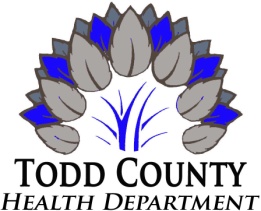 Todd County Health Department
205 E. McReynolds Drive | Elkton, KY | 42220   -   Mailing Address | P.O. Box 305 | Elkton, KY | 42220  Phone: 270-265-2362 | Fax: 270-265-0602______________________________________________________________________________________________________MEMORANDUM OF UNDERSTANDINGBETWEENTODD COUNTY HEALTH DEPARTMENT AND TODD COUNTY SCHOOL SYSTEM IN REGARD TO THE EMERGENCY ALTERNATIVE CARE SITE AND LAND USETHIS MEMORANDUM OF UNDERSTANDING, (hereinafter “agreement”) made and entered into on the date of the last signature hereto, between the Todd County Health Department, and Todd County Board of Education, in an effort to protect the public’s health and wellbeing, of the community during a state of emergency (Executive Order 20-215);                                                                                               WITNESSETH:WHEREAS, the Todd County Health Department may find it necessary to obtain the use of Todd County Schools buildings and grounds, specifically, Todd County Central High School and Annex, to provide an emergency alternative care or isolation site for individuals in need of medical during this emergency; andWHEREAS, the Todd County Health Department is hereby given the authority to use Todd County Central High School as an isolation site and the Annex is a care/medical site; andWHEREAS, the Todd County Health Department may utilize the Automated External Defibralator (AED) for emergency care as needed for patients, and the use of such rolling carts, chairs, tables, and cafeteria facilities for food prep as necessary; andWHEREAS, the Todd County Health Department may use oxygen when needed within the Annex;WHEREAS, the Todd County Health Department may use such parking areas or passways as may be appropriate to deliver medical services during this emergency;WHEREAS, the Todd County Health Department is applying for FEMA funds and  the Todd County School System to the extent appropriate will apply for FEMA funds during this time for assistance to pay for its costs related to emergency disaster expenses; The Todd County Health Department in the event the buildings and equipment are utilized during this emergency accepts the building and equipment as is and the Todd County Board of Education makes  no representations as to the suitability of the buildings or equipment associated with the contemplated use.THEREFORE, it is the intent of the parties hereto to cooperate to the fullest extent appropriate to provide a place to render care as appropriate during the pandemic of COVID-19 (hereafter “CARE”) Collaborative project; andTHEREFORE, the parties to this memorandum of understanding enter into this agreement and agree to coordinate between the two entities to provide care to individuals in response to the emergency site during COVID-19.The parties to this memorandum of understanding establish this writing and agree to its terms as evidenced by their signature hereto:________________________________________               ______________________________________Todd County School System                                                    Date________________________________________               ______________________________________Todd County Health Department                                           Date